CURRICULUM VITAE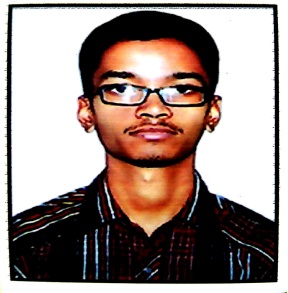 NAME: SOLLETI Email: SOLLETI.374360@2freemail.com Objective:Looking for a challenging and demanding position in HVAC systems sales, design, maintenance installation & commissioning in a growth oriented HVAC / Electro - Mechanical consulting/contracting/ construction organizations where there is ample scope for individual and organizational growth.Academic Profile:Bachelor of Engineering in Mechanical from SR Engineering College (affiliated to JNTUH), Warangal, India.Intermediate from SR NVB junior college, Warangal, India.High school from New Raman high school, Warangal, India.Academic projects:Mini project: study of steam turbines and its associated systems in NTPC, Ramagundam.Major project: Efficient air coolerInnovated and developed to provide more cool air (in volume wise) and gives more comfort to people, which plays a major role in industrial sector. Its efficiency (cost of manufacture to output (air delivery)) is high. Funded by PURDUE university, USA under the program EPICS (engineering projects in community service).Technical Skills:Diploma in Design, Drafting, Commissioning and Maintaining H.V.A.C systems from TEC (TAIBA ENGINEERING CONSULTANTS), Hyderabad, India.Computing & Software: AutoCAD and Microsoft-Office 2000, HAP, ExcelCodes & Standards: Familiar with ASHRAE & SMACNA StandardsWork Experience:GTL Engineering, India MAY 2016 - OCTOBER 2017HVAC Engineer Duties primarily include, Detail design engineering of HVAC system viz., Heat-Load calculation, selection of equipment, duct & pipe routing, preparation of shop drawings & specifications. Supervision of site work. Other duties are as stated below in detail.Job Responsibilities:Air Conditioning Cooling Load calculations, Heat Loss calculations following ASHRAE codes.Duct system design, supervision, duct fabrication and installation of the ductwork.Chilled water pipe design and pump head calculation, selection of chilled water pumps.Site supervision of all Air conditioning works.Calculation of static pressure of Blowers & Pumps and their selection.Selection of Chillers, AHU’S, FCU’S, Exhaust Fan, Blower and otherAccessories.Preparation of drawings for A/C equipment’s and accessories installation.Ensure smooth commissioning of the erected HVAC projects.Ensure that all HVAC site activities are conducted under controlled conditions as per shop drawings, method statements, and specification and work plan.Ensure safe work environments, control the use of material and avoid damages and waste, request material, tools and equipment needed for the projects and issue the foreman daily instructions as per the work plan.Maintaining records and archives to company standards.Responsible for Preparation of Bill of Quantity of Materials for Projects.Central Air – Conditioning Projects Handled:1. Office building.    Hyderabad, India.    Tonnage: 20TR Air-cooled Chiller. 2. Gym and consultancy    Warangal, India.    Tonnage: 85TR Air Cooled Chiller.3. EPR CCRB     Hyderabad, India.    Tonnage: 220 TR water cooled chiller.Personal Profile:Gender			: 	MaleDate of Birth		:	2nd Oct, 1994Religion		: 	HinduNationality		: 	IndianMarital Status		:	SingleLanguages       	:	English, Hindi and TeluguVisa Status		:	visit visaExpiry			:	28-01-18Declaration:I hereby declare that the above mentioned particulars are true and correct to the best of my knowledge and belief. I promise to work sincerely and prepared to do hard work duly abiding to organization.Date: 13-11-2017Place: Dubai                                                                                